El Espejo Mágico
 	El “Espejo Mágico que hablaba” es una de las principales pruebas de que Blancanieves sería natural de Lohr. El impresionante y rico espejo de 1,60 metros de altura aún se puede admirar en el museo del Spessart, en el castillo de Lohr que perteneció a los padres de Blancanieves. El espejo procede de la Manufactura de Cristal de Lohr, fundada en 1698, que adquirió fama y prestigio en toda Europa, no sólo por su delicada y refinada artesanía, sino porque las materias primas que utilizaba para la fabricación del vidrio procedían - además de la propia región- también de España. En efecto, el carbonato sódico, conocido como ceniza de soda o sosa, era importado de Alicante, a orillas del Mediterráneo español. El espejo fue un regalo del padre de Blancanieves a su segunda esposa y hablaba, como muchos de los espejos fabricados en Lohr. Eran famosos sobre todo por las leyendas que figuraban en sus marcos, especialmente, a través de sus aforismos, pero también por sus curiosas propiedades acústicas, que hacen que, al hablar cerca de él, la reverberación haga que resuenen las palabras. La clara referencia a su egoísmo en el medallón de la derecha (se lee “Amour Propre”: Amor propio) debió de herir mucho la vanidad de la madrastra.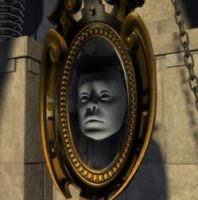 (“Misterios del Hombre y del Universo”)A)- De acuerdo al texto, el Espejo del cuento de Blancanieves, ¿es un espejo real o inventado para ese cuento únicamente? Fundamenta tu respuesta.B)- En cada grupo de tres afirmaciones, pinta la verdadera:El espejo del cuento es el único espejo parlante.Hay otros espejos parlantes que se fabricaron en la misma cristaleríaNo existió nunca un espejo parlante real, solo el invento del cuento.El padre de Blancanieves le regaló el espejo a la madre de Blancanieves.El padre de Blancanieves le regaló el espejo a la madrastra de Blancanieves.El padre de Blancanieves le regaló el espejo a su segunda esposa, que no era, ni la madre ni la madrastra de Blancanieves.Lohr es una ciudad.Lohr es el apellido de Blancanieves.Lohr no existe, es un invento para el cuento.En el texto dice que la madrastra odiaba a Blancanieves porque era más hermosa que ella.En el texto dice que Blancanieves se hizo odiar a propósito por su madrastra desobedeciéndola siempre.En el texto dice que la madrastra era egoísta.El espejo en verdad es mágico.El espejo tiene propiedades de sugestión que le hace creer a quien se mira en él que en verdad habla.El espejo responde con el eco.C)-Elabora en el cuaderno un cuadro EGA con las palabras pintadas del texto, pinta la sílaba tónica.D)- Completa el cuadro:verbostiempoPersona númeroinfinitivogerundioparticipioEsPertenecióProcedeUtilizabaFigurabanhacen